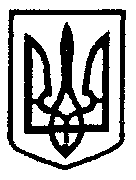 СПЕЦІАЛІЗОВАНА ЗАГАЛЬНООСВІТНЯ ШКОЛА І-ІІІ СТУПЕНІВ ШКОЛА № 314 З ПОГЛИБЛЕНИМ ВИВЧЕННЯМ ІНОЗЕМНОЇ МОВИ Маршрут руху учнів І. Вхід учнів до школи здійснюється через такі входи відповідно до графіка з 8.00 до 8.30ІІ. По коридорах рух учнів здійснюється відповідно до розмітки, нанесеної на підлозі та стінах.ВХІД 1ВХІД 1БЛОК І              (центральний)БЛОК І              (центральний)ВХІД 2ВХІД 2БЛОК ІІІ(центральний)БЛОК ІІІ(центральний)Вхід 3Вхід 3класкабінеткласкабінеткласкабінеткласкабінеткласкабінет1-Г1-1071-А1-1104-А1-2017-Б3-1089-А2-2091-Д1-107Б2-Б1-1081-Б1-20210-Б3-10711-Б3-2011-Є1-3062-А1-1073-Д1-2038-А3-1066-Г3-2031-Ж2-3082-Г1-1052-Ж1-203А6-Є3-1057-Г3-2134-Д1-2052-В1-1033-А1-2096-В3-1038-Б3-2115-Г1-2062-Д1-1014-Г1-2109-Б3-11311-А3-1018-В1-2072-Є1-1023-Б1-3019-В3-2057-Д3-1176-Б2-2083-Г1-3027-А3-2065-Д3-304А2-З1-3073-В1-3035-В3-2078-Г3-3013-Є1-3043-Ж1-303А6-Д3-3077-В3-30210-В1-3054-Б1-2046-А3-3105-А3-3031-В1-3105-Б3-3057-Є3-3134-В1-30910-Б3-311